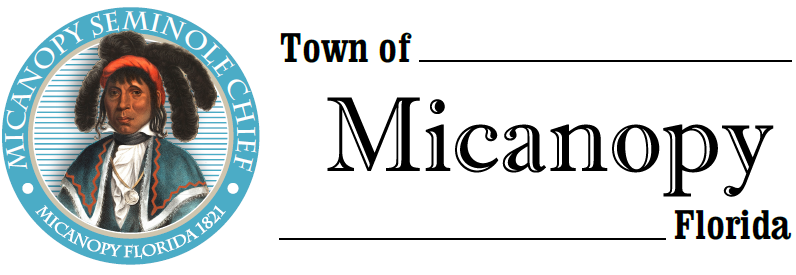 Town Commission • Regularly Scheduled MeetingTuesday • June 11, 2019 • 7:30 PM                    _______________________________________________________________________________________________AMENDED A G E N D ACall to Order  2. Invocation & Pledge of Allegiance to Flag  3. Roll Call  4. Consent Agenda	A)	Agenda Approval	B)	Minutes of Regular Meeting of May 14, 2019     	C)	Review & Acceptance of Financial Transactions & Reports  5. Guests	A)	Carolyn Wallace, Alachua County Library District, Micanopy Branch  6.	Citizen’s Forum (public comments limited to 5 minutes per speaker, please)  7. Citizen Board and Committee Reports	A)	Planning & Historic Preservation Board	B)	Tree Committee  8. Public Hearing	A) 	Application No. CPA 19-01 (Evaluation Based Amendments to the Comprehensive Plan): Consideration of an application by the Town Commission to amend the text and Future Land Use Plan Map of the Comprehensive Plan, based upon an evaluation completed by the Town, to reflect changes in state requirements pursuant to section 163.3191, Florida Statutes, as amended.		1)	Public Comments in Favor of CPA 19-01		2)	Public Comments Opposed to CPA 19-01		3)	Close Public Comment for CPA 19-01  9. Town Attorney Report		A)	Ordinance No. 2019-03 Comprehensive Plan Amendment (CPA 19-01) – First Reading and Approval of Comprehensive Plan Evaluation Based Amendments Transmittal to the Florida Department of Economic Opportunity, the State Land Planning Agency.   10. Town Administrator Report	A)	Preliminary Annual Budget 2019-2020 	  11. New Business  12. Unfinished Business		A)	Paul Stresing, Architect – Fire Department Renovations	B)	Water System Improvements	C)	Duke Energy LED Street Light Conversion Proposal  13. Town Commissioner Reports•	Commissioner (Seat 2) Tim Parker•	Commissioner (Seat 3) Ed Burnett•	Commissioner (Seat 4) Troy Blakely•	Commissioner (Seat 5) Mike Roberts  14. Mayor Joe Aufmuth Report  15. AdjournPLEASE NOTE: PURSUANT TO SECTION 286.015, FLORIDA STATUTES, IF A PERSON DECIDES TO APPEAL ANY DECISION MADE BY THE COMMISSION WITH RESPECT TO ANY MATTER CONSIDERED DURING THIS MEETING, HE OR SHE WILL NEED TO ENSURE THAT A VERBATIM RECORD OF THE PROCEEDINGS IS MADE, WHICH RECORD INCLUDES THE TESTIMONY AND EVIDENCE UPON WHICH THE APPEAL IS TO BE BASED. IN ACCORDANCE WITH THE AMERICAN WITH DISABILITIES ACT, A PERSON WITH DISABILITIES NEEDING ANY SPECIAL ACCOMODATIONS TO PARTICIPATE IN TOWN MEETINGS SHOULD CONTACT THE TOWN ADMINISTRATOR, 706 NE CHOLOKKA BLVD., MICANOPY, FLORIDA 32667-0137, TELEPHONE (352) 466-3121.